  Dynan utan överdrag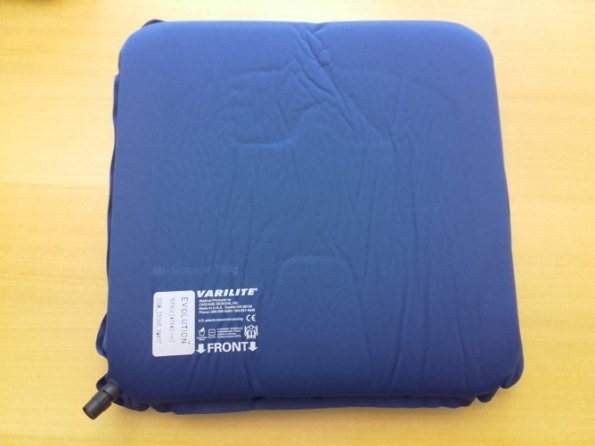  Överdrag till dynan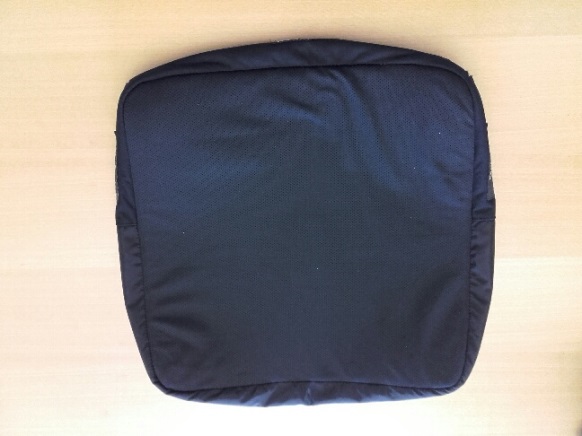   Kil (om den används) läggs inne i överdraget under dynan.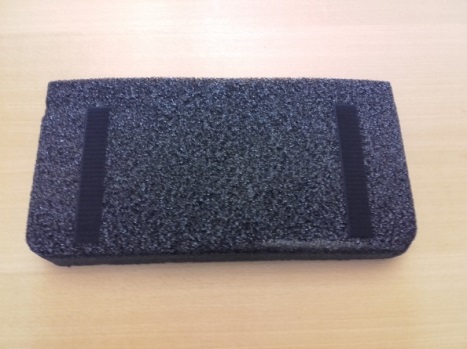  Så här ser dynan ut när den är rätt sammansatt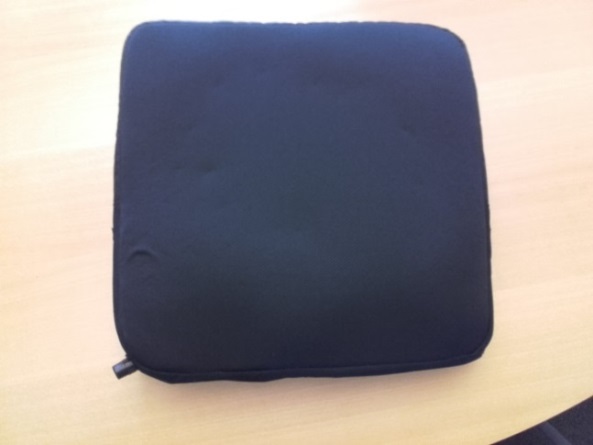 Luftmunstycke skall vara framåt på höger sida (om man sitter i rullstolen)För skötsel och inställning av dynan se separat dokument.Vid problem eller frågor om dynan kontakta ansvarig arbetsterapeut:………………………………………………………………………………………………………………………………………………